Администрация муниципального образования «Город Астрахань»РАСПОРЯЖЕНИЕ25 января 2019 года 181-р«О внесении изменений в Реестр муниципальных маршрутов регулярных перевозок в муниципальном образовании «Город Астрахань»Руководствуясь Гражданским кодексом Российской Федерации, Федеральным законом «Об организации регулярных перевозок пассажиров и багажа автомобильным транспортом и городским наземным электрическим транспортом в Российской Федерации и о внесении изменений в отдельные законодательные акты Российской Федерации», постановлениями администрации муниципального образования «Город Астрахань» от 10.08.2018 № 495 «Об утверждении Порядка определения юридического лица, индивидуального предпринимателя, участников договора простого товарищества, которым свидетельство об осуществлении перевозок по муниципальному маршруту регулярных перевозок и карты соответствующего маршрута регулярных перевозок выдаются без проведения открытого конкурса», от 29.12.2018 № 696 «О внесении изменений в Реестр муниципальных маршрутов регулярных перевозок в муниципальном образовании «Город Астрахань», распоряжением администрации муниципального образования «Город Астрахань» от 03.08.2018 № 3392-р «О ведении реестра муниципальных маршрутов регулярных перевозок в муниципальном образовании «Город Астрахань», на основании соглашения от 08.11.2018 о расторжении договора использования регулярного муниципального маршрута города Астрахани, заключаемого по результатам проведения конкурса от 12.09.2014 № 49/14 и заявления индивидуального предпринимателя Нестеренко Александра Илларионовича от 29.12.2018,1. Исключить индивидуального предпринимателя Горшкову Оксану Егоровну (ИНН - 301707542209) из строки 246 Реестра муниципальных маршрутов регулярных перевозок в муниципальном образовании «Город Астрахань».2. Включить индивидуального предпринимателя Нестеренко Александра Илларионовича (ИНН - 301807306050) в строку 246 Реестра муниципальных маршрутов регулярных перевозок в муниципальном образовании «Город Астрахань».3. Управлению транспорта и пассажирских перевозок администрации муниципального образования «Город Астрахань» в течение пяти дней с момента принятия настоящего распоряжения администрации муниципального образования «Город Астрахань» внести соответствующие изменения в Реестр муниципальных маршрутов регулярных перевозок в муниципальном образовании «Город Астрахань» согласно приложению к настоящему распоряжению администрации муниципального образования «Город Астрахань».4. Управлению информационной политики администрации муниципального образования «Город Астрахань» разместить на официальном сайте администрации муниципального образования «Город Астрахань» настоящее распоряжение администрации муниципального образования «Город Астрахань».5. Контроль за исполнением настоящего распоряжения администрации муниципального образования «Город Астрахань» возложить на начальника управления транспорта и пассажирских перевозок администрации муниципального образования «Город Астрахань».Глава администрации Р.Л. Харисов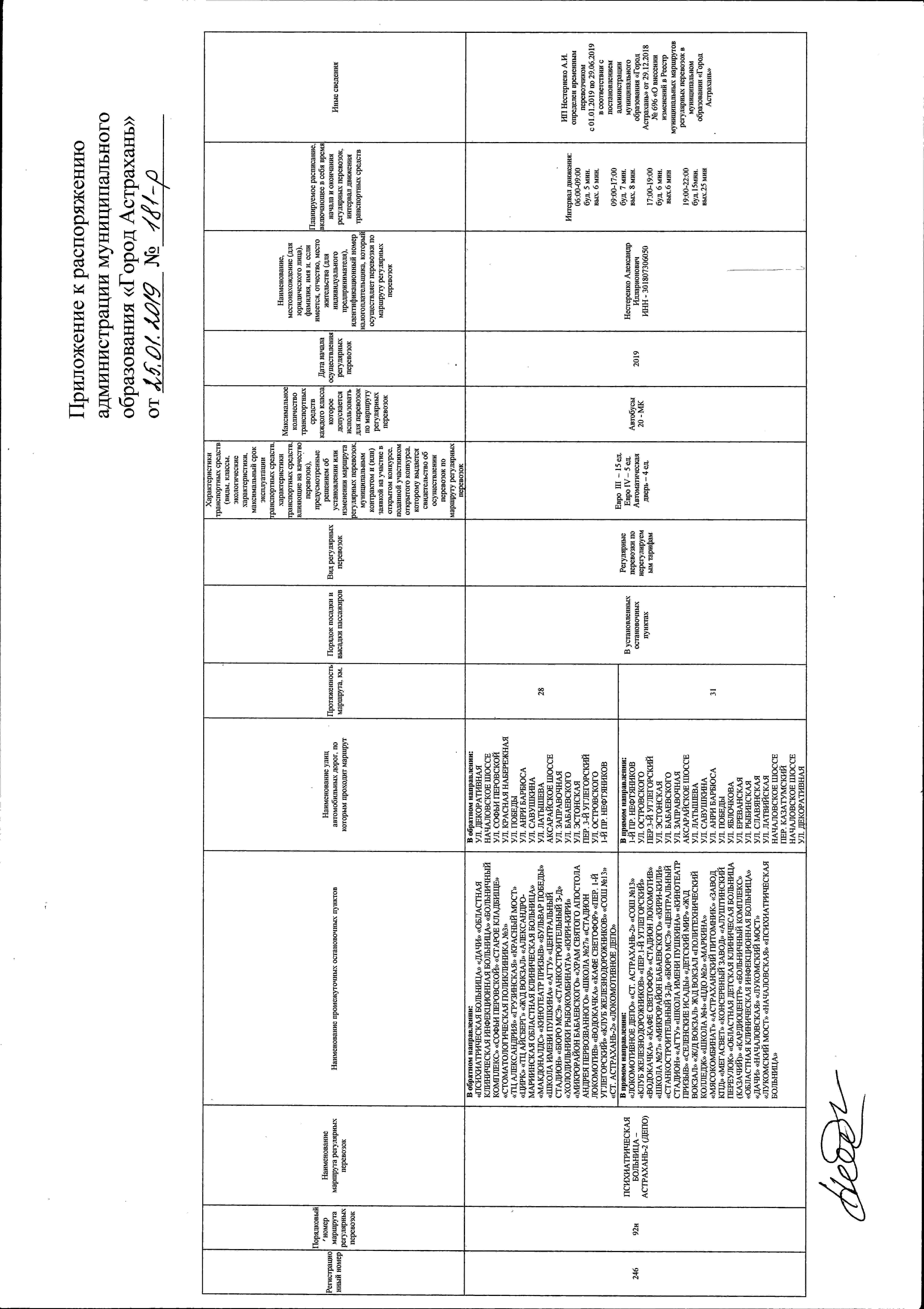 